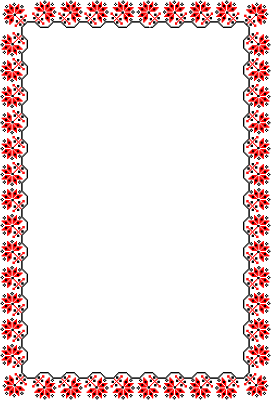 7 СХОДИНОК, ЯКІ СКЛАДАЮТЬ ХАРАКТЕР ПАТРІОТАП -А -Т -Р -І -О -Т -7 ПРИЧИН ПИШАТИСЯ УКРАЇНОЮ:1-2-3-4-5-6-7-Кого із відомих українцевви вважаєте патріотом? Чому?__________________________________________________________________________________________________________________________________________________________________________________________________________________________________________________________________________________________________________________________________________________________________________________________________________________________________________________________________________________________________________________________________________________________________________________________________________________________________________________________________________________________________________________________________________________________________________________________ЧИ ВІДЧУВАЄТЕ ВИ СЕБЕ ПАТРІОТОМ УКРАЇНИ? ТАК, І відчуваю себе патріотом 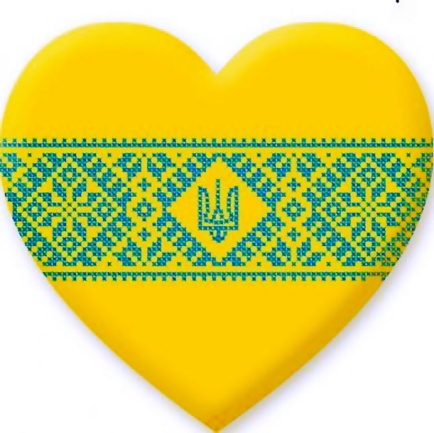 України           ____%НІ, я не відчуваю себе патріотом України____%ТРИ БРАТИДавним-давно жила жінка. І було у неї три сини. Росли вони чесними, сміливими, дуже любили свою матусю, готові були віддати за неї своє життя. Попідростали й вирішили піти у світ.- Мамо, піду я межи люди, подивлюся на світ, - мовив 1-й син.- Ну що ж, сину, йди, та пам’ятай рідну домівку, а на згадку візьми з собою золоту корону з трьома промінцями, хай у далекому краї зігрівають вони тебе.Минув час і завдяки своєму розуму став старший син великим князем, бо трьохпроменева корона, яка зігрівала людей і вела вперед, показувала шлях до кращого життя. Дали першому сину ім’я Герб, а знак, що дала йому мати, назвали Тризубом.Прийшов час, і другий син прийшов з проханням до матусі:- Пустіть, мамо, мене світ подивитися. Дала йому мама в дорогу жовто-блакитний одяг. Своїми звитяжними ділами прославляв син свою матір. Одержав середній син імення – Прапор.А ще в мами був наймолодший син, там де він був, завжди лунала дзвінкоголоса пісня. Адже ненька своєму наймолодшому сину подарувала солов’їний голос. І одержав син за свій джерельний голос, величний спів ім’я Гімн.Ось і надійшла до кінця наша казка. І з того часу йдуть поруч три брати – Тризуб, Прапор, Гімн і прославляють рідну неньку – Україну. І там, де вони проходять, лунає урочиста пісня.БУТИ СПРАВЖНІМ УКРАЇНЦЕМ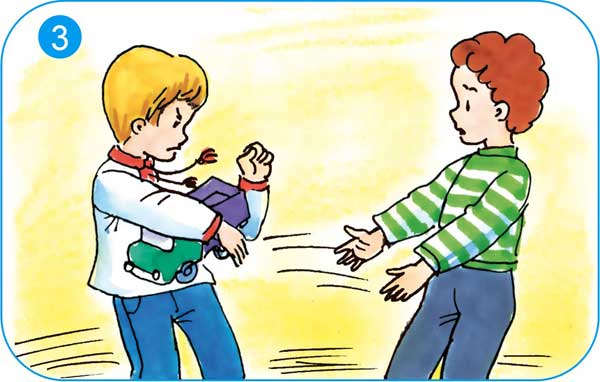 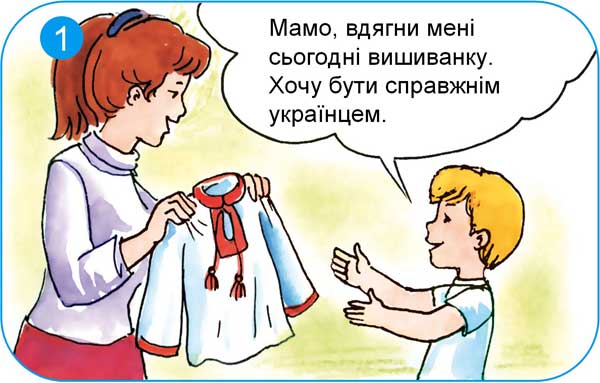 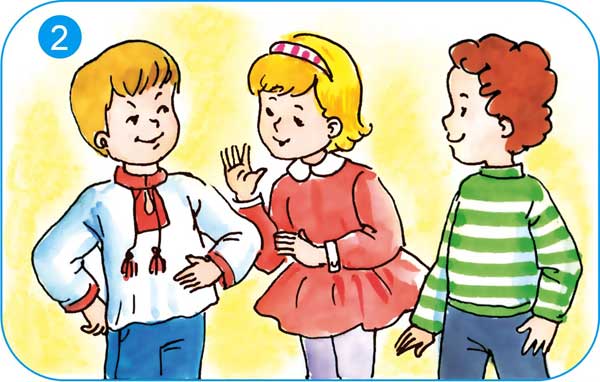 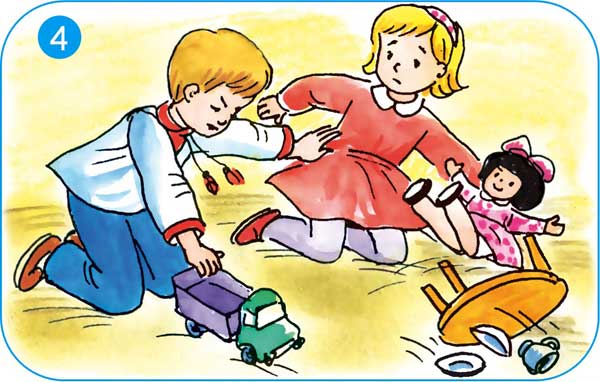 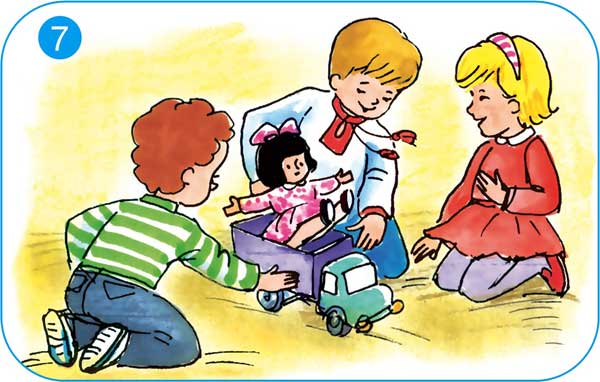 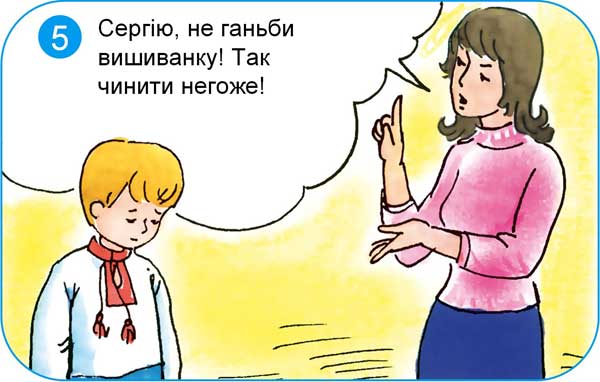 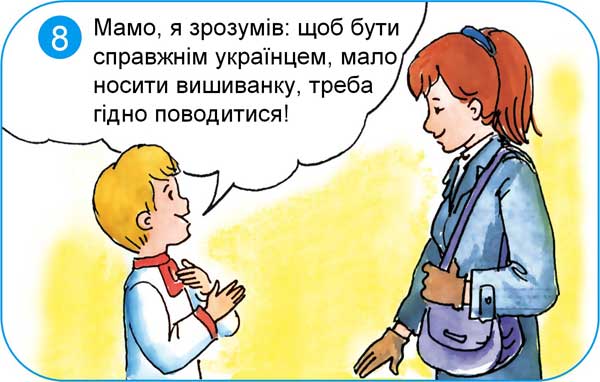 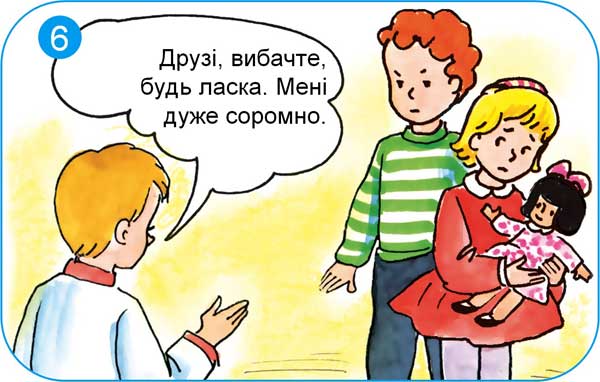 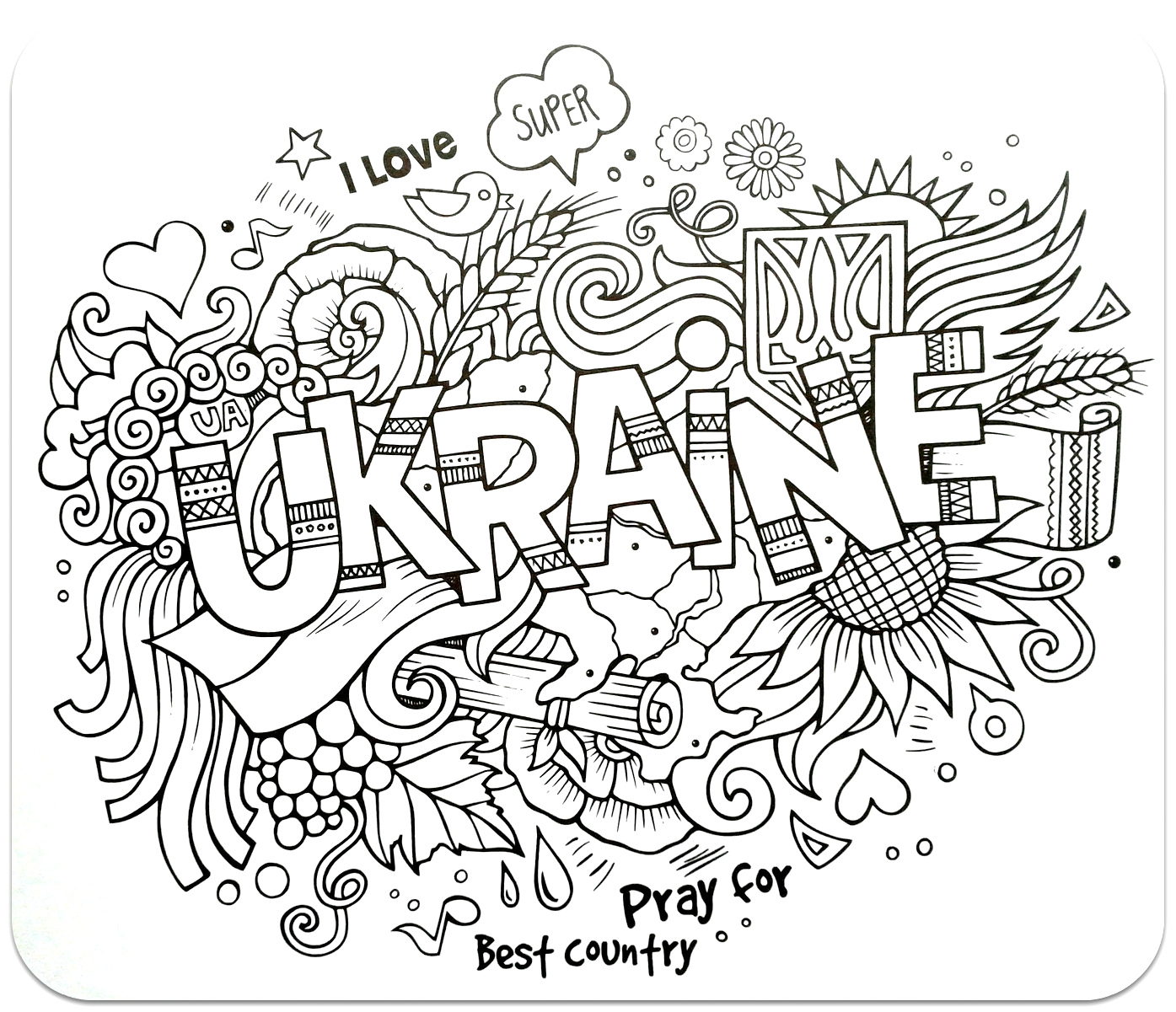 Любіть Україну, як сонце, любіть,
як вітер, і трави, і води,
в годину щасливу і в радості мить,
любіть у годину негоди!

Любіть Україну у сні й наяву,
вишневу свою Україну,
красу її, вічно живу і нову,
і мову її солов'їну.

Для нас вона в світі єдина, одна
в просторів солодкому чарі...
Вона у зірках, і у вербах вона,
і в кожному серця ударі...

Як та купина, що горить —— не згора,
живе у стежках, у дібровах,
у зойках гудків, і у хвилях Дніпра,
і в хмарах отих пурпурових.

Любіть у коханні, в труді, у бою,
як пісню, що лине зорею...
Всім серцем любіть Україну свою —-
і вічні ми будемо з нею!          Володимир Сосюра__________________________________________________________________________________________________________________________________________________________Розшифруй відомий патріотичний вислівПРИСЛІВ’ЯЯк би ви відповіли самі собі на питання «Хто я такий?»(оберіть від одного до трьох варіантів відповіді,поставивши позначки у відповідних комірках)Чи відчуваєте Ви себе патріотом України?(обведіть потрібну відповідь)ТАК                        НІЯк би ви відповіли самі собі на питання «Хто я такий?»(оберіть від одного до трьох варіантів відповіді,поставивши позначки у відповідних комірках)Чи відчуваєте Ви себе патріотом України?(обведіть потрібну відповідь)ТАК                        НІЯк би ви відповіли самі собі на питання «Хто я такий?»(оберіть від одного до трьох варіантів відповіді,поставивши позначки у відповідних комірках)Чи відчуваєте Ви себе атріотом України?(обведіть потрібну відповідь)ТАК                        Н1722166114192194134183336451041015174144Можеш вибирати друзів і дружину,а очі її нехай оглядають весь світ (Дж.Сантаяно)Люблять батьківщину не за те, що вона велика,котрий назветься потім – Батьківщина. (Л.Костенко)Ногами людина повинна врости в землю своєї батьківщини,твоє всхоне коріння. (П.Тичина)Ті, що виїздять за море, у яких великі малі люди (О.Довженко)В дитинстві відкриваєш материк,вибрати не можна тільки Батьківщину. (В.Симоненко)Забудеш – рідний край – а за те, що своя. (Сенека)Ті держави здатні стати великикми, міняють небо, а не душу (Горацій)УКРАЇНАУКРАЇНАУКРАЇНАУКРАЇНАВ СЕРЦІВ СЕРЦІВ СЕРЦІВ СЕРЦІКОЖНОГОКОЖНОГОКОЖНОГОКОЖНОГОНазвав би свою національністьНазвав би свою сімейну рольНазвав би професію, рід занятьСказав би «мешканець свого регіону»Сказав би «європеєць»Сказав би «громадянин світу»Просто сказав би «людина»Назвав би свою національністьНазвав би свою сімейну рольНазвав би професію, рід занятьСказав би «мешканець свого регіону»Сказав би «європеєць»Сказав би «громадянин світу»Просто сказав би «людина»Назвав би свою національністьНазвав би свою сімейну рольНазвав би професію, рід занятьСказав би «мешканець свого регіону»Сказав би «європеєць»Сказав би «громадянин світу»Просто сказав би «людина»